The book of James was written by James, most likely the half-brother of Jesus. It was written primarily to Jews who had become Christians and was meant to encourage them to live faithful Christian lives. It is often called the "common sense" Gospel because of the practical advice given in it. James was one of the first New Testament books to be written.This series of lessons is designed to help you learn about practical Christian living directly from the Scriptures. The questions will encourage you to read each passage carefully from your own Bible. The questions are not meant to be tricky or confusing, but are designed to encourage careful attention. We hope you will take time to read the Bible for yourself. Read each passage, answer the questions, and return this course to us to be graded.CHAPTER ONE READ JAMES 1:1-11.True or False (write T or F in the blank):_T_	1.	The testing of one’s faith produces endurance. v.3_T_	2.	God will give us wisdom if we ask Him for it. v.5_F_	3.	God gives wisdom even when we doubt Him. v.7_F_	4.	We should be like the surf of the sea. v.6_T_	5.	Just like the grass and flowers, those who are rich will also fade away. v.10Multiple Choice (write the letter in the blank):_B_	6.	We should consider it all _____ when we encounter trials. v.2			a - sorrow	b - joy	c - trouble_B_	7.	We should ask God for things without _____. v.6			a - belief	b - doubting	c - thinking_C_	8.	A double minded man is _____ in all his ways. v.8			a - faithful	b - happy	c - unstable_B_	9.	The brother of humble circumstances is to glory in his _____. v.9			a - humility	b - high position	c - poverty_A_	10.	The rich man will fade away in the middle of _____. v.11			a - all his pursuits	b - his old age	c - the scorching wind READ JAMES 1:12-18.True or False (write T or F in the blank):_T_	1.	The one who perseveres (or endures) under trials will be blessed with a crown of life. v.12_F_	2.	God tempts people to test them. v.13_T_	3.	Sin causes spiritual death. v.15_T_	4.	All good gifts come from God. v.17_T_	5.	Christians are a kind of first fruits of God’s creatures. v.18Multiple Choice (write the letter in the blank):_B_	6.	The crown of life is promised to those who _____. v.12			a - run fast	b - love God	c - wish for it_C_	7.	_____ cannot be tempted by evil. v.13			a - man	b - Satan	c - God_C_	8.	We are tempted when we are enticed by _____. v.14			a - God	b - our friends	c - our own lusts_B_	9.	Lust gives birth to _____. v.15			a - righteousness	b - sin	c - a good time_B_	10.	_____ brought us forth by the word of truth. v.18			a - Satan	b - God	c - Our parents READ JAMES 1:19-27.True or False (write T or F in the blank):_F_	1.	Everyone should be quick to speak. v.19_T_	2.  	People who hear the word of God and do not obey it delude or fool themselves. v.23_T_	3.	A person's religion is worthless if he does not control his tongue. v.26_F_	4.	Taking care of widows and orphans is not important to God. v.27_T_	5.	We should receive the word of God with humility. v.21Multiple Choice (write the letter in the blank):_B_	6.	Everyone should be _____ to become angry. v.19			a - quick	b - slow	c - upset_C_	7.	The word of God is able to _____. v.21			a - make one angry	b - cause one to sin	c - save one’s soul_B_	8.	When someone hears _____ and does not do it, it is like looking in a mirror and forgetting what kind of person he was. v.23			a - God speak	b - the word of God	c - music_A_	9.	One who obeys the word of God will be _____ in what he does. v.25			a - blessed	b - forgotten	c - cursed_A_	10.	People should keep themselves unstained by _____. v.27			a - the world	b - ink	c - religionCHAPTER TWO READ JAMES 2:1-13.True or False (write T or F in the blank):_F_	1.	We should pay special attention to those who wear gold rings and fine clothes to worship. v.2_T_	2.	God chose the poor to be rich in faith. v.5_T_	3.	"You shall love your neighbor as yourself" is the royal law. v.8_F_	4.	We only have to obey the laws we like. v.10_T_	5.	People will be judged by the law of liberty. v.12Multiple Choice (write the letter in the blank):_C_	6.	If a person shows partiality to those who are well dressed, he becomes a _____ with evil motives. v.4			a - priest	b - saint	c - judge_B_	7.	If a person shows partiality, he is _____. v.19			a - pleasing God	b - committing sin	c - not doing anything wrong_B_	8.	Speak and _____ as those who are to be judged by the law. v.12			a - pray	b - act	c - weep_C_	9.	The one who keeps all the law but stumbles in one point is _____. v.10			a - a good person	b - an angel	c - guilty of breaking all the law_C_	10.	_____ triumphs over judgment. v.13			a - Love	b - Partiality	c - Mercy READ JAMES 2:14-26.True or False (write T or F in the blank):_T_	1.	Faith that does not have works is dead. v.17_T_	2.	The demons believe. v.19_F_	3.	The demons will be saved because they believe. v.19_T_	4.	A person is justified by works and not by faith alone. v.24_T_	5.	Rahab the harlot was justified by her works. v.25Multiple Choice (write the letter in the blank):_A_	6.	Faith without works is dead because _____. v.17			a - it is by itself	b - it is not important	c - works are all that really matter to God_A_	7.	_____ was justified by works. v.21			a - Abraham	b - Jesus	c - Satan_B_	8.	As a result of works _____ was perfected. v.22			a - hope	b - faith	c - demon_A_	9.	Abraham was called _____. v.23			a - the friend of God	b - a perfect man	c - a sinner_C_	10.	Just as the body without the _____ is dead, so faith without _____ is dead. v.26			a - head, hope	b - heart, love	c - spirit, worksCHAPTER THREE READ JAMES 3:1-12.True or False (write T or F in the blank):_T_	1.	Teachers will receive a stricter judgment. v.3_F_	2.	Some people never stumble (or make mistakes). v.2_T_	3.	All creatures have been tamed, but not the tongue. v.8_T_	4.	The tongue can bless God and curse men. v.9_F_	5.	It is good that the mouth can bless and curse. v.10Multiple Choice (write the letter in the blank):_C_	6.	The person who can control his _____ is a perfect man. v.2			a - appetite	b - children	c - tongue_A_	7.	The _____ is a fire. v.6			a - tongue	b - heart	c - head_C_	8.	The tongue is full of _____. v.8			a - praise 	b - wisdom	c - deadly poison	_A_	9.	A horse's whole body is directed by a _____ in its mouth. v.3			a - bit	b - rudder	c - tongue_B_	10.	The tongue is small, yet it boasts of _____. v.5			a - nothing	b - great things	c - everything READ JAMES 3:13-18.True or False (write T or F in the blank):_T_	1.	A wise person shows his wisdom by his good behavior. v.13_T_	2.	There is disorder and evil where jealousy and selfish ambition exist. v.16_F_	3.	Wisdom from above is demonic. v.15_T_	4.	Wisdom from above is full of mercy and good fruits. v.17_T_	5.	Earthly wisdom is arrogant and lies against the truth. v.16Multiple Choice (write the letter in the blank):_A_	6.	Earthly wisdom is _____. v.15			a - demonic	b - good	c - from above_C_	7.	Where jealousy and selfish ambition exist, there is _____. v.16	 		a - hope	b - righteousness	c - every evil thingA+B	8.	Wisdom from above is _____. v.17			a - pure	b - gentle	c - selfish_C_	9.	The seed whose fruit is _____ is sown in peace. v.18			a - evil	b - jealous	c - righteousness_B_	10.	This seed is sown by those who _____. v.18		 	a - are ambitious	b - make peace	c - are evilCHAPTER FOUR READ JAMES 4:1-10.True or False (write T or F in the blank):_T_	1.	The source of quarrels and conflict is people's desire for pleasure. v.1_T_	2.	People fight because of envy. v.2_F_	3.	Friendship with God and the world are the same. v.4_T_	4.	The sinner should cleanse his hands and purify his heart. v.8_T_	5.	God will exalt (or honor) the humble.  v.10Multiple Choice (write the letter in the blank):_B_	6.	A person who lusts for something and does not get what he wants may  _____. v.2			a - become rich	b - commit murder	c - get sick_C_	7.	People ask God and do not receive because they _____. v.3			a - are afraid	b - do not have faith	c - ask with selfish motives_B_	8.	God is opposed to the _____. v.6			a - humble	b - proud	c - rich_C_	9.	Resist _____ and he will flee from you. v.7			a - God	b - a friend	c - the devil_B_	10.	Draw near to God, and He will _____. v.8			a - flee	b - draw near to you	c - send you a vision READ JAMES 4:11-17.True or False (write T or F in the blank):_F_	1.	We should speak bad about others if we think they are wrong. v.11_T_	2.	There is only one lawgiver and judge. v.12_F_	3.	We always know what we are going to do in the future. v.14_F_	4.	Boasting is a good thing. v.16_T_	5.	If we know to do the right thing and do not do it, we commit sin. v.17Multiple Choice (write the letter in the blank):_A_	6.	If one judges the law, he is not a _____ of the law. v.11			a - doer	b - teacher	c - judge_B_	7.	You are a _____ that appears for a little while and then vanishes. v.14			a - flower	b - vapor	c - judge_B_	8.	We should say ___ I will do this or that. v.15			a - if I wish	b - if the Lord wills	c - if the weather permits_A_	9.	People sometimes _____ in their arrogance. v.16			a - boast	b - forget	c - remember_C_	10.	To the one who knows the right thing to do and does not do it, to him it is _____. v.17			a - forgetfulness	b - selfish	c - sin	CHAPTER FIVE READ JAMES 5:1-11.True or False (write T or F in the blank):_T_	1.	Riches and wealth will be worthless in the judgment. v.2-3_T_	2.	Christians should be patient until the Lord returns. v.7_F_	3.	We should complain when someone mistreats us. v.9_T_	4.	The prophets are an example of suffering and patience. v.10_T_	5.	God deals with people with compassion and mercy. v.10Multiple Choice (write the letter in the blank):_B_	6.	James says the _____ should weep and howl for the miseries that were coming. v.1			a - poor	b - rich	c - laborer_C_	7.	The rich had condemned and put to death the _____ man. v.6			a - wealthy	b - patient	c - righteous_B_	8.	James warned that the _____ was standing at the door. v.9			a - wolf	b - Judge	c - prophet_C_	9.	The prophets were an example of _____ and suffering. v.10			a - judgment	b - weakness	c - patience_C_	10.	"You have heard of the _____ of Job." v.11			a - weakness	b - compassion	c - endurance (patience) READ JAMES 5:12-20.True or False (write T or F in the blank):_T_	1.	Christians should not swear. v.12_F_	2.	One who is suffering should sing praises. v.13_T_	3.	The prayers of a righteous person can accomplish much. v.16_T_	4.	Elijah was a man just like us today. v.17_T_	5.	When one turns back from the error of his way, he will save his soul from death. v.20Multiple Choice (write the letter in the blank):_B_	6.	Christians who are sick should call for the _____ to pray for them. v.14			a - priest	b - elders	c - rich_C_	7.	If anyone is cheerful, he should _____. v.13			a - pray	b - confess his sins	c - sing_B_	8.	Christians should _____ their sins to one another. v.16			a - deny	b - confess	c - never mentionB+C	9.	_____ prayed it would not rain, and it did not rain for 3 years and 6 months. v.17-18			a - Job	b - The elders	c - Elijah_C_	10.	The one who turns back to God _____. v.20			a - cannot pray 	b - will be lost	c - will cover a multitude of sins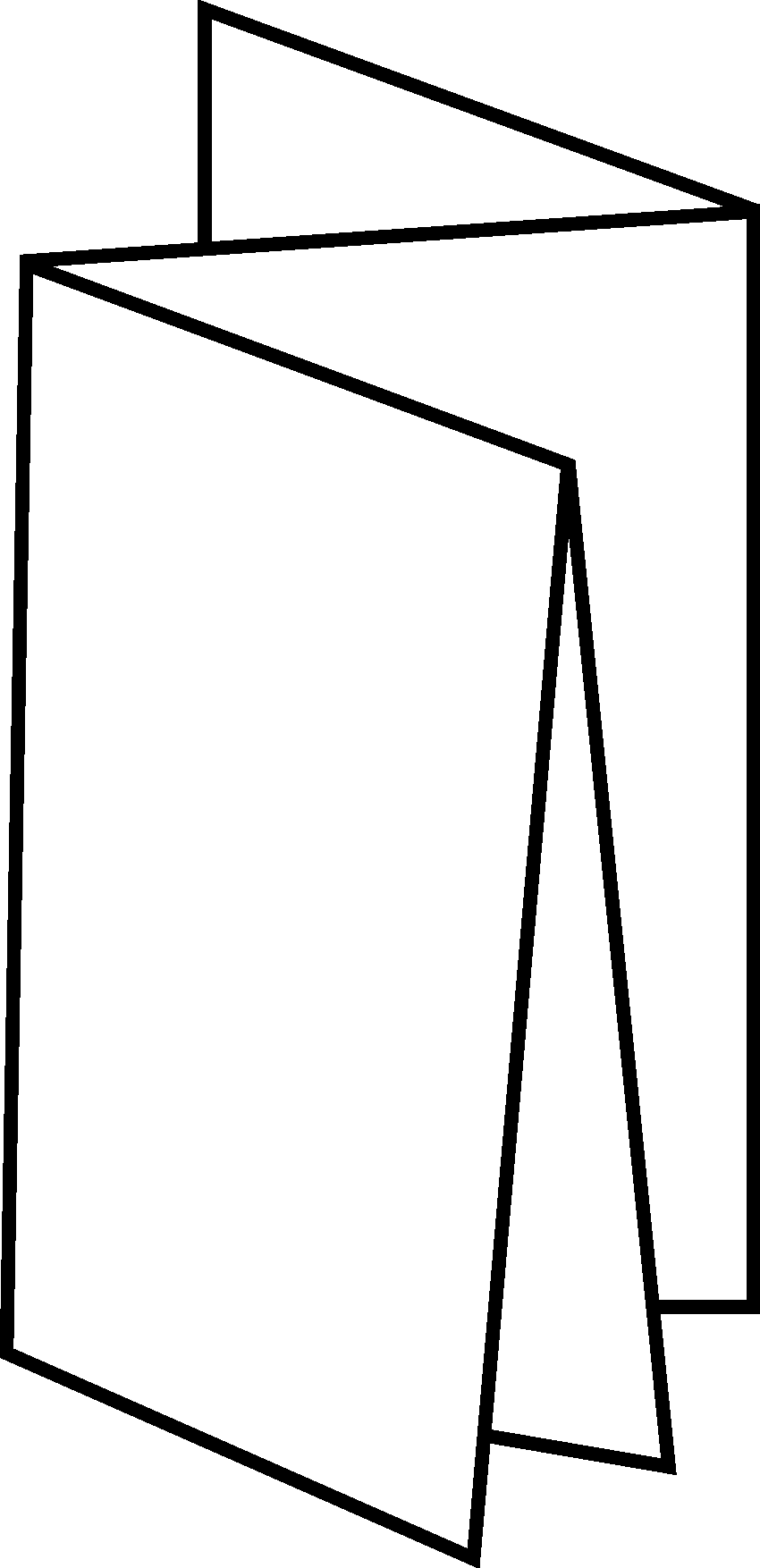 Name: ___________________________ Address: __________________________ City: _______________ State: ____ ZIP: ________Four Lakes Church of Christ  302 Acewood Boulevard  Madison, WI 53714-2511  www.fourlakescoc.org  fourlakeschurch@gmail.com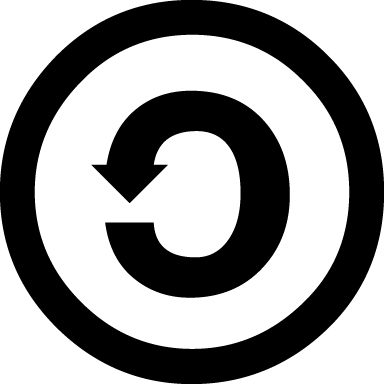 Licensed under ShareAlike 4.0 (http://creativecommons.org/licenses/by-sa/4.0/). Basically, feel free to adapt and redistribute this work, but do not put a restrictive license on it.